Пурифайер Ecotronic M40-U4L black+silver с ультрафильтрацией. 4-х ступенчатая система очистки на основе мембраны UF. Долговечный и практичный цельнотянутый бак холодной воды: поскольку нет сварных швов, меньше вероятность появления ржавчины со временем.Корпус серебристого цвета, передняя панель черная с серебряной вставкой. Защита от детей на кране г\в. Индикация готовности воды. Регулятор давления. Краны «нажим кружкой».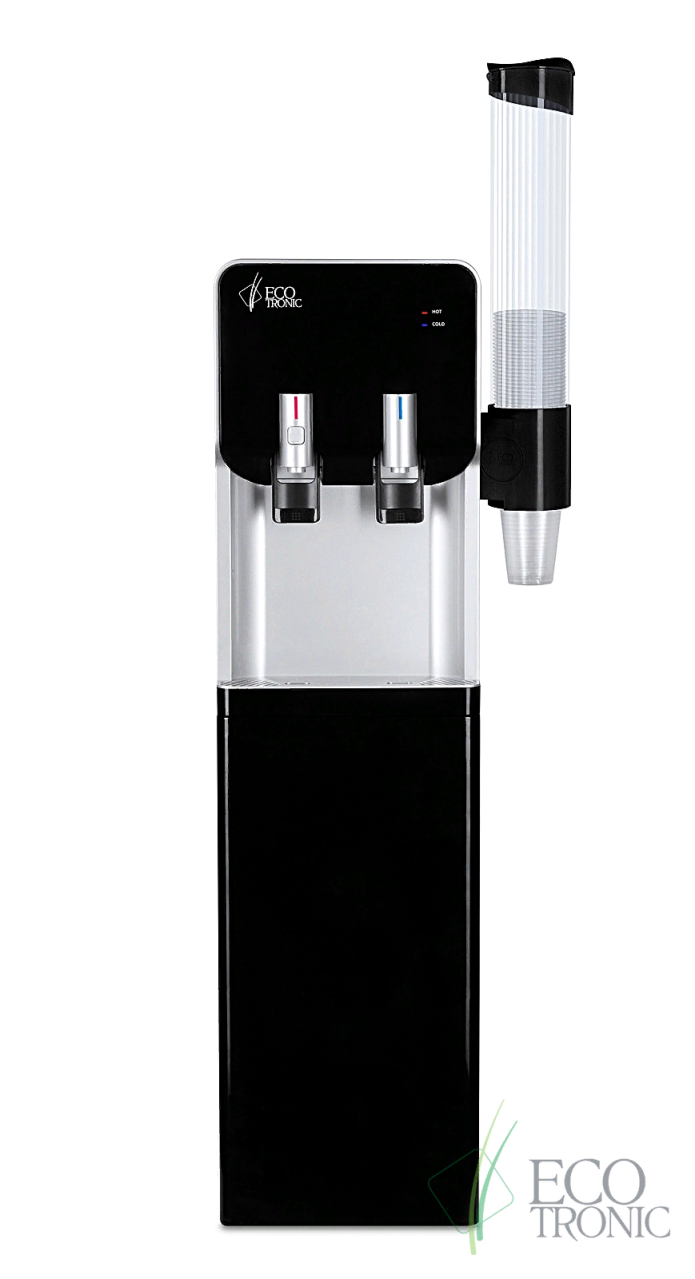 